NAGYKOVÁCSI NAGYKÖZSÉG ÖNKORMÁNYZATAPÉNZÜGYI BIZOTTSÁGELNÖKEMEGHÍVÓ Nagykovácsi Nagyközség ÖnkormányzatánakPénzügyi bizottsága üléséreAz ülés helye: 	Öregiskola Közösségi Ház és Könyvtár Időpontja: 	2020. szeptember 14. (hétfő) 17 óra 30 percNapirend:Nyílt ülés:Nagykovácsi Nagyközség Önkormányzatának 2020. évi költségvetéséről szóló 3/2020. (II. 25.) önkormányzati rendeletének 2. sz. módosítása E – 91Előterjesztő: Kiszelné Mohos Katalin polgármesterElőadó: Perlaki Zoltán gazdasági vezető Tárgyalja: PB, ÜBTájékoztató Nagykovácsi Nagyközség Önkormányzata és költségvetési szervei 2020. évi költségvetésének első félévi teljesítéséről E – 85Előterjesztő: Kiszelné Mohos Katalin polgármesterElőadó: Perlaki Zoltán gazdasági vezető Tárgyalja: PBDöntés Nagykovácsi Nagyközség Önkormányzata 2021-2035. évekre szóló gördülő fejlesztési tervének elfogadásáról E – 92Előterjesztő: Kiszelné Mohos Katalin polgármesterElőadó: Fülöpp Miklós osztályvezetőTárgyalja: PBNagykovácsi, 2020. szeptember 10. Honti Zoltán sk.											elnök	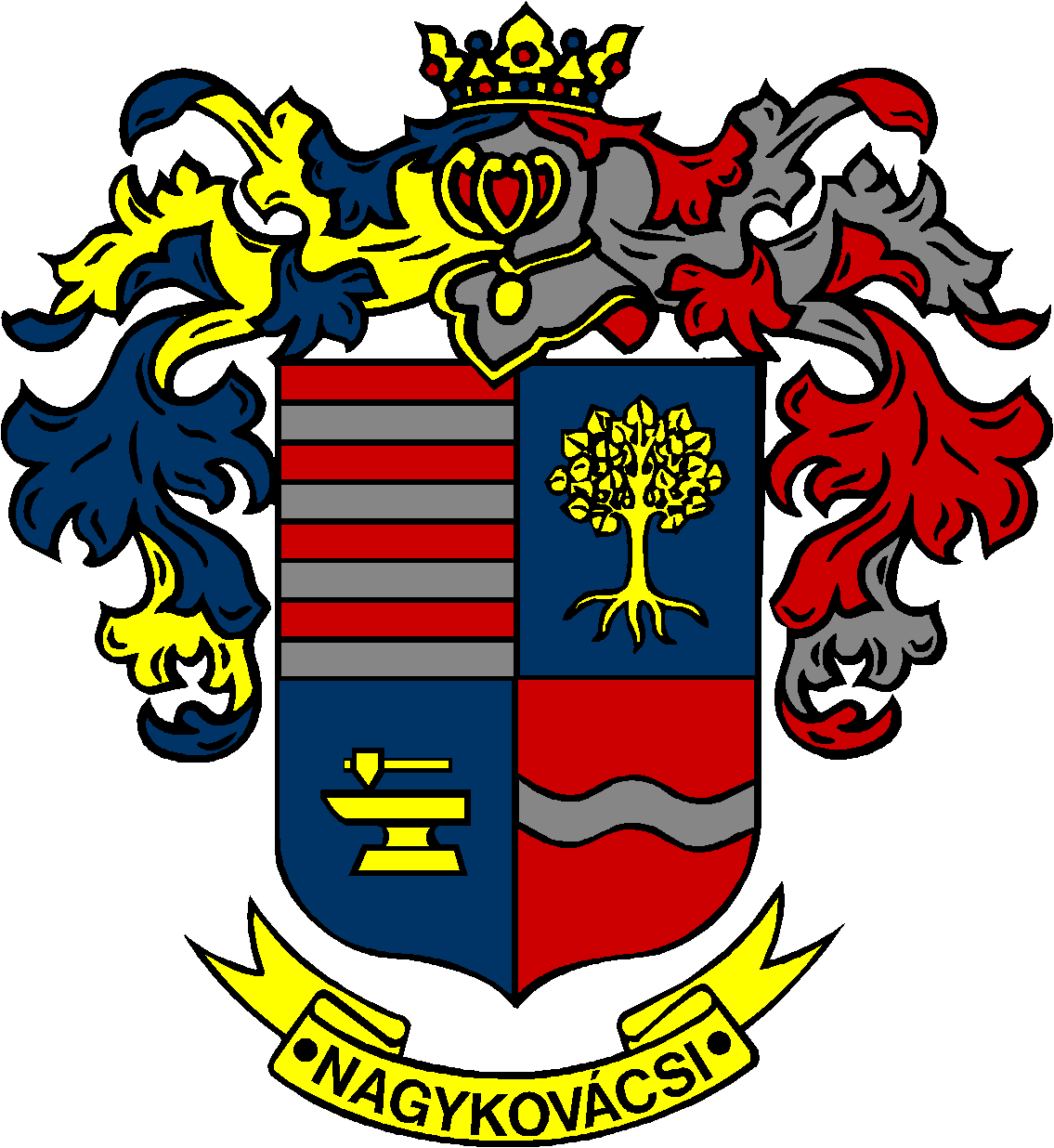 